טופס הרשמה*חובה לצרף צילום דרכון לטופס*שם החבילה:   סדנת יוגה בזרימה.  תאריכי החבילה: 26.08-02.09.2018 שם המזמין (אנגלית, כפי שמופיע בדרכון):________________________________________פלאפון: __________________ אימייל: __________________________________________
תזונה במהלך הסדנה (נא לסמן) צמחונית / טבעונית / ללא גלוטן / אחר________________________שם הנוסע הנוסף (אנגלית, כפי שמופיע בדרכון):____________________________________פלאפון: __________________ אי מייל: __________________________________________
תזונה במהלך הסדנה (נא לסמן) צמחונית / טבעונית / ללא גלוטן / אחר________________________סוג החדר (נא לסמן)יחיד / זוגי (מיטה זוגית) / זוגי (מיטות נפרדות)מחירי הסדנה:החל מ- 7590₪ לאדם בחדר זוגי, לנרשמים עד 30.4.2018החל מ- 7980₪ לאדם בחדר זוגי, לנרשמים עד 1.6.2018החל מ- 8390₪ לאדם בחדר זוגי, לנרשמים החל מ -2.6.2018 עד יציאה הסדנהתוספת עבור יחיד בחדר זוגי: אופן תשלום  נא לסמן - מזומן / אשראי – תשלום אחד / אשראי – תשלומי קרדיט (3 ומעלה) / העברה בנקאיתשם בעל הכרטיס ____________________ ת"ז בעל הכרטיס ___________ סוג כרטיס: ___________
מס כרטיס:תוקף:   
3 ספרות אחרונות בגב הכרטיס:  דמי ההרשמה בסך 150 אירו יגבו בעת ההרשמה, יתרת עלות החופשה תיגבה כ3 חודשים לפני מועד היציאהדמי ביטול:מרגע ביצוע ההזמנה עד 60 ימי עבודה לפני היציאה – 150 אירו לנוסע
מ-59 ימי עבודה עד 30 ימי עבודה לפני היציאה – 300 אירו לנוסע
מ-29 ימי עבודה עד 14 ימי עבודה לפני היציאה – 80% מערך ההזמנה
מ-13 ימי עבודה עד מועד היציאה וכן אי הגעה NO SHOW))  - 100% מערך ההזמנהבקשות מיוחדות - טיסות:במידת האפשר נשתדל לשמור לכם בטיסות מקום וארוחה להעדפתכם אישית
שירות זה לא מוצע בכל טיסה, ותלוי בחברת התעופהביטוח נסיעות ומטעןבאחריות הנוסע לדאוג טרם הנסיעה לביטוח בריאות ומטען בעל כיסוי מורחב הכולל הטסה רפואית לארץ, ניתן לבצעו דרכנו.*חובה להודיע מראש במידה ואושפזת בחצי השנה האחרונה או הנך נוטל תרופות באופן קבוע, במקרה של מחלה כרונית או הנך בהריוןהערותבאחריות הנוסע לוודא כי דרכונו תקף למשך חצי שנה לפחות מתאריך היציאה מהארץ.מומלץ לבצע ביטוח דמי ביטול, ניתן לבצעו דרכנו.מחיר החבילה יכול להשתנות בהתאם לשינויים בעלות מיסי הנמל והדלק (מיסי הדלק הכלולים במחיר, נכונים ליום). התוכנית נתונה לשינויים בכפיפות לתנאי מזג אויר ואילוצים שונים. סורנטו אינה אחראית לשינויים בטיסות הקשורים בחברת התעופה.הנני מודע לכך שהזמנתי מחייבת מרגע חתימתי על טופס זה.באחריות הנוסע לדאוג לויזה למדינת היעד (במידת הצורך).                                       *חובה לצרף צילום דרכון לטופס*החתימה על טופס זה מאשרת את הזמנתי בתנאים המפורטים ומעניקה לסורנטו תיירות ונופש את הזכות המלאה לחייב את כרטיס האשראי שלי, וכן לשלוח אלי דואר אלקטרוני.
סמן אם אין ברצונך לקבל דואר אלקטרוני 
		חתימה: תאריך: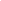 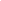 בסיום מילוי הטופס יש לשלוח אותו לפקס – 09-9511097  או למייל: HEALTH@SORENTO.CO.ILשם      מקום ישיבהארוחה במטוסמס' נוסע מתמיד + חברת תעופהחלון / מעבררגיל / כשר / צמחוני / טבעוני /אחרחלון / מעבררגיל / כשר / צמחוני / טבעוני /אחרגיל המבוטחדמי הביטוח ליום *כולל כבודהנא לסמן0-602.35$61-753.00$76-855.50$86-907.35$תוספות - ביטוחתוספות - ביטוחתוספות - ביטוחגיל המבוטח והכיסוידמי הביטוח ליוםנא לסמןעד 90 – תוספת רפואית להחמרה של מחלת לב קיימת ו/או מחלת ממאירה 3-6 חודשים5.00$18-42 – הריון עד שבוע 323.00$עד 75 – איתור, חיפוש וחילוץ0.50$עד 90 – טלפון סלולארי1.70$עד 90 – מחשב אישי נישא2.00$עד 75 – ספורט חורף4.50$